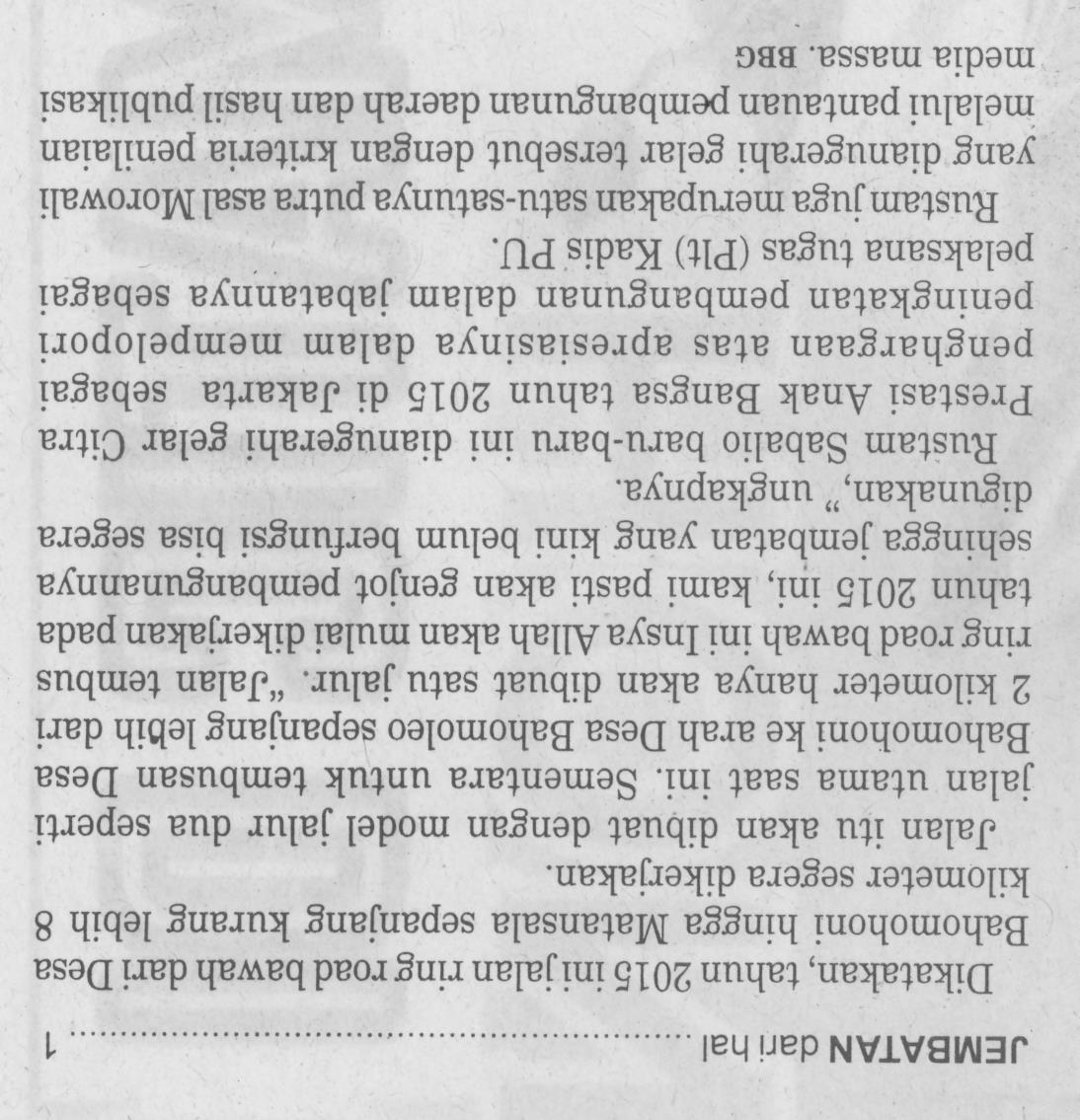 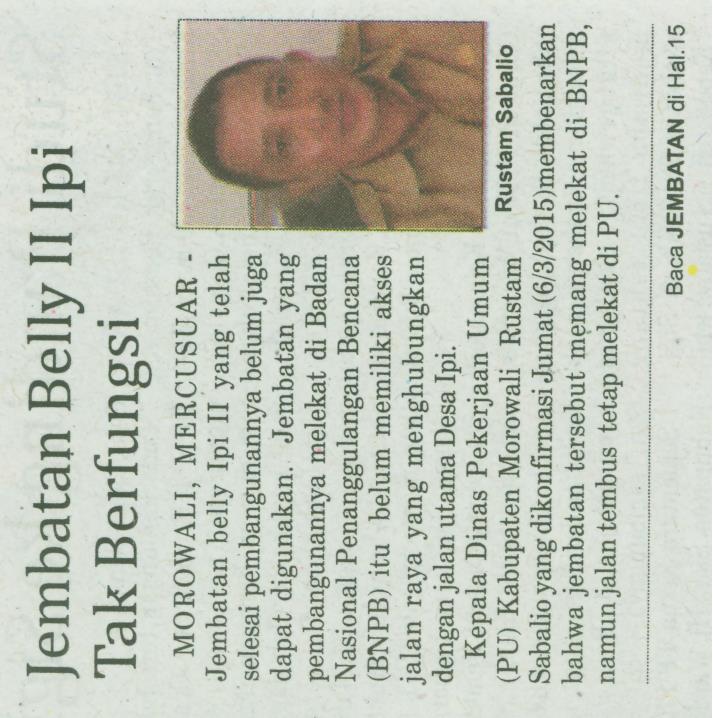 Harian    :MercusuarKasubaudSulteng 2Hari, tanggal:Sabtu, 7 maret 2015KasubaudSulteng 2Keterangan:Jembatan Belly II Ipi Tak BerfungsiKasubaudSulteng 2Entitas:MorowaliKasubaudSulteng 2